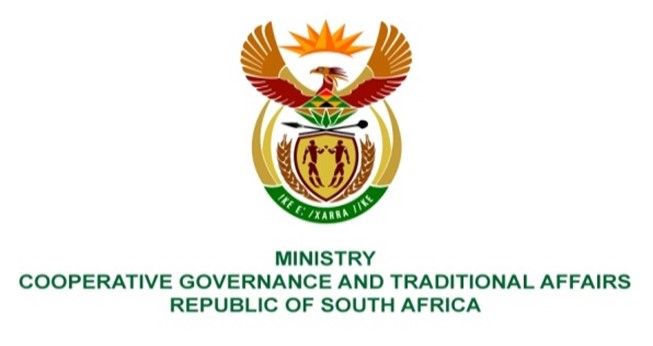 NATIONAL ASSEMBLY QUESTIONS FOR WRITTEN REPLYQUESTION NUMBER 2021/666DATE OF PUBLICATION: 05 MARCH 2021Mr T C R Walters (DA) to ask the Minister of Cooperative Governance and Traditional Affairs:QUESTION:Whether (a) her department and/or (b) any entity reporting to her makes use of private security firms; if not, what is the position in this regard; if so, in each case, what is the (i) name of each firm, (ii) purpose, (iii) value and (iv) duration of each specified contract? NW784EREPLY:(a) Yes, the Department of Cooperative Governance makes use of use of private security firms (b) N/A (i)(ii)(iii)(iv)Wenzile Phaphama Security ServicesSecurity Services for provision of 24/7 guarding services in five Departmental buildings.R 33 769 546,723 years (1 June 2018-31 May 2021)Delco DistributorsProvides rented security equipment such walkthrough metal detectors and X-ray machine in four Departmental buildingsR 385 825,2012 months (1 April 2020 - 31 March 2021)